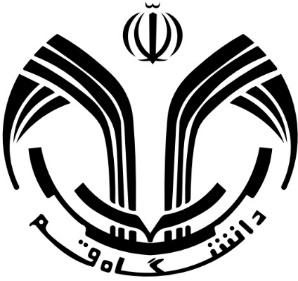 سمینار کارشناسی‌ارشد گرایش ……….گروه فیزیکدانشکده علوم پایه-دانشگاه قمعنوان:………..استاد راهنما:…………ارائه دهنده :…………زمان :........مکان:.......